Minutes of meeting of Wallington Demesne Parish Council  held at Middleton Village Hall on Monday 22nd January 2018 commencing 730pmThose Present:	J Ballantine (Chairman), D Cowan, E Green, A Robson, S Pattison, D Dexter, S Jones, G Sanderson (County Councillor),  A Teasdale (Northumbria Police) C Miller (Clerk), one member of the public2018/01	Apologies for absenceS Richards2018/02	Co-Option VacancyThere had been no applications for the vacancy.2018/03	Declarations of Members interestsJ Ballantine declared an interest in cemetery hedgecutting, Cambo School  and Wallington Football FC.2018/04	Opportunity for members of the public to raise any matter on the agendaThere were no public questions.2018/05	Minutes of the meeting held on 21st November 2017The minutes of the previous meeting held on 21st November 2017 were accepted as a true record2018/06	Matters arising from previous minutes held on 21st November 2017Defibrillators for Cambo and Scots Gap: Funding bid had been submitted to Community Foundation, and Clerk had been in touch with the Stephen Carey Fund who could assist with purchasing/fitting of the machinery  and carry out annual training.  Fibre optic broadband: Nothing to report.Dog Fouling at Cambo: Signage to be erected.2018/07	NCC UpdateCouncil putting the final touches to budget proposals for the coming year.Council continuing with improved verge maintenance.Weed control to be carried out inhouse with additional seasonal workers engaged.  Cllr Sanderson attempting to persuade colleagues to spend a million pounds on country parks which need significant expenditure, such as Druridge Bay,  which would lead to implementation of parking charges for the parks.  The floral clock to be reinstated in Morpeth - mechanism had been taken out, with alternative being looked at.  A sculpture of Emily Davidson to be placed in Carlisle Park, Morpeth.Broadband ongoing, and a third meeting with Head of Planning scheduled, but disappointment in lack of progress.Gritters had covered 5,000 miles over the Christmas period and recent bad weather, and Cllr Sanderson pleased with the work carried out.  Car parking in the four main towns in Northumberland being looked into.County Council attempting to keep on top of potholes, the recent weather creating further areas in need of attention.  There is a new scheme  - the little pothole fund, with County Cllrs bidding to deal with areas of road that have been repeatedly filled, with potholed road then resurfaced, and working with the Local Transport Plan, with more money being directed into rural areas.  Area near to Wallington Bridge in need of attention, with water freezing on road – Clerk had reported and would forward details to Cllr Sanderson.  From Cambo to Knowesgate, bottom of Marycastle and Harwood road of concern, with road  being repeatedly actioned – S Pattison to provide details to clerk which would be forwarded to Cllr Sanderson, along with problems at Scots Gap, being infront of garage and chapel.2018/08	Police UpdatePoaching problems ongoing; thefts from insecure vehicles and garages prevalent in Morpeth.  2018/09	Reports from representatives at outside meetingsCambo School: Yoga, gymnastics, dancing, swimming, football ongoing.  Trip near to Alston to visit learning camp;  trip to London; half term break 9/2/18; pigs to arrive end of February.  Cambo Village Hall: Murder mystery, wine tasting event, crisis coffee morning all held.  Coffee morning to be held 27/1/17 in aid of Cambo clock which continues to break down.  A further john Grundy event and Northumbrian evening with Ernie Coe planned, quiz to be held 3/3/18.Middleton Village Hall: 23/2/18 highlights event to be held, renewed interest in extending the hall by removing shed at back to improve storage, and room for the bar, and to extend capacity of hall.  This week is Village Hall week, which is  a celebration of halls throughout England.  Film nights on the last Friday of every month; table tennis every Tuesday night.Wallington F.C: Sixth in league, out of 16.  Next match against Gateshead; club still in George Dobbin’s League Cup.  Request for funding received from Wallington Football Club towards goal posts at a cost of £852 and mowing machinery at £3500.  The Parish Council have always supported the club, with goalposts essential as well as machinery for grasscutting, and it was agreed to request the current financial status of the club and update on grants submitted.     2018/10	Financial Matters2018/10/01	The following were authorised for payment: Cambo Village Hall - £12.00J Ballantine – hedgecutting - £100C Miller – December, January salary & expenses – £321.33HMRC – PAYE on above - £72.60	2018/10/02	To agree grant to Cambo First School towards school trip to LondonClerk had contacted headteacher who had been extremely pleased to hear about the grant to be authorised by the Parish Council towards the school trip to London.  D Cowan proposed £1,000, S Jones seconded, all in agreement.2018/11	Planning Applications2018/11/01	Planning Applications received17/04315/FUL: The Secretary of State for the Home Department, emergency services antenna, land North of Grangemoor – no objections.2018/11/02	Approval of Planning Application received17/03764/CCD: Mrs P Cummings, Cambo First School - conservatory2018/12	Neighbourhood Management – to report on any issues within the parishNothing to report.2018/13	CorrespondenceNorth of Tyne Devolution – Governance Review ConsultationNorthumberland County Council – parking survey2018/14	Urgent BusinessThere was no urgent business.2018/15	Date of Next MeetingThe next meeting of Wallington Demesne Parish Council will be held on Monday 26th March at Cambo Village Hall commencing at 730pm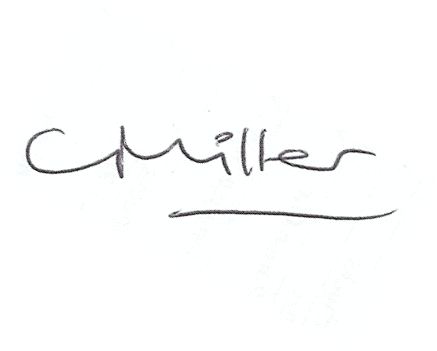 Claire MillerParish ClerkThe meeting closed at 820pm.